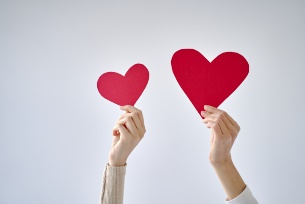 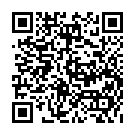 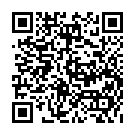 メールアドレス（必須）電話番号通訳可能な言語に☑を　つけてください。□　英語　　　　　　□　中国語　　　　　□　韓国語□　スペイン語　　　□ベトナム語□　その他　　　　　語（言語をご記入ください）NIA国際交流ボランティア登録□有…□通訳翻訳ボランティア　　　□アースサポーター□無参加申込書　　( nia21c@niigata-ia.or.jp FAX：025-249-8122 )　3/14(月)必着